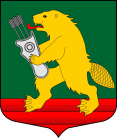 СОВЕТ ДЕПУТАТОВМУНИЦИПАЛЬНОГО ОБРАЗОВАНИЯКОЛЧАНОВСКОЕ СЕЛЬСКОЕ  ПОСЕЛЕНИЕВОЛХОВСКОГО МУНИЦИПАЛЬНОГО РАЙОНАЛЕНИНГРАДСКОЙ ОБЛАСТИ(ВТОРОГО СОЗЫВА)РЕШЕНИЕот  27  февраля 2014 года           №  05О муниципальном дорожном фонде муниципального образования Колчановское сельское поселение Волховского муниципального района Ленинградской области     В соответствии с п.5, ст.179.4 Бюджетного кодекса Российской Федерации, Федеральным законом от 06.10.2003 года № 131-ФЗ «Об общих принципах организации местного самоуправления в Российской Федерации», на основании Устава  муниципального образование Колчановское сельское поселение, Совет депутатов                                                        РЕШИЛ:1. Создать муниципальный дорожный фонд муниципального образования Колчановское сельское поселение Волховского муниципального района Ленинградской области с 1 января 2014 года.2. Утвердить Положение о муниципальном дорожном фонде                        муниципального образования Колчановское сельское поселение Волховского муниципального района Ленинградской области  согласно приложению.3. Администрации муниципального образования Колчановское сельское    поселение  внести изменения в доходную и расходную части бюджета на 2014 год в соответствии с бюджетной классификацией. 4. Опубликовать настоящее решение в сетевом издании «Ленинградское областное информационное агентство (ЛЕНОБЛИНФОРМ)» и разместить на официальном сайте поселения (колчаново.рф).4. Решение вступает в силу со дня его официального опубликования.5. Контроль за исполнением настоящего решения возлагается на постоянную депутатскую комиссию по бюджету, налогам и экономическим вопросам.Глава муниципального образования                                                        Т. АндрееваУтверждено решением Совета депутатов
МО Колчановское сельское поселение
от 27 февраля 2014 года  №  05(Приложение)ПОЛОЖЕНИЕО МУНИЦИПАЛЬНОМ ДОРОЖНОМ ФОНДЕ МУНИЦИПАЛЬНОГО ОБРАЗОВАНИЯ КОЛЧАНОВСКОЕ СЕЛЬСКОЕ ПОСЕЛЕНИЕ ВОЛХОВСКОГО МУНИЦИПАЛЬНОГО РАЙОНА               ЛЕНИНГРАДСКОЙ ОБЛАСТИПоложение о муниципальном дорожном фонде МО Колчановское сельское поселение (далее – Положение) разработано в соответствии с Бюджетным кодексом Российской Федерации и Федеральным законом от 6.10.2003 года № 131-ФЗ "Об общих принципах организации местного самоуправления в Российской Федерации", определяет порядок формирования и использования муниципального дорожного фонда (далее – дорожный фонд) МО Колчановское сельское поселение (далее – поселение). Общие положенияДорожный фонд – часть бюджета, подлежащая использованию в целях финансового обеспечения дорожной деятельности в отношении автомобильных дорог общего пользования местного значения (далее – автомобильные дороги) в границах поселения.2. Порядок формирования дорожного фонда2.1. Доходы дорожного фонда формируется за счет:а) остатка средств фонда на 1 января очередного финансового года  (за исключением года создания дорожного фонда);б) средств бюджета поселения в размере прогнозируемых поступлений от:- транспортного налога;- безвозмездных поступлений от физических и юридических лиц  на финансовое обеспечение дорожной деятельности, в том числе, добровольных пожертвований;в) субсидий на финансирование дорожной деятельности из федерального бюджета, бюджета Ленинградской области и бюджета Волховского муниципального района.2.2. Контроль за поступлением доходов и расходов дорожного фонда осуществляет профильный отдел администрации  поселения  по каждому виду доходов.2.3. Объем бюджетных ассигнований дорожного фонда может подлежать корректировке в текущем финансовом году.  3. Порядок использования дорожного фонда3.1. Средства дорожного фонда направляются на финансовое обеспечение работ по проектированию, строительству, реконструкции, капитальному ремонту, ремонту и содержанию автомобильных дорог.3.2. Средства дорожного фонда имеют целевое назначение и не подлежат изъятию или расходованию на цели, не указанные в пункте 3.1 настоящего Положения.3.3. Администрация поселения ежегодно публикует в средствах массовой информации отчет о расходовании средств дорожного фонда.3.4. Использование средств дорожного фонда осуществляется в соответствии со сметой доходов и расходов по форме согласно приложению. Смета дорожного фонда ежегодно утверждается приложением к решению Совета депутатов на очередной финансовый год.3.5. Проект сметы дорожного фонда разрабатывается  администрацией поселения  и согласовывается  с  комиссией по бюджету, налогам и экономическим вопросам Совета депутатов поселения.3.6. Распределение средств дорожного фонда по целевым направлениям на очередной финансовый год осуществляется последовательно по следующим статьям  расходов:- проектирование, строительство, реконструкция автомобильных дорог  и сооружений на них (переходящие объекты);- проектирование, строительство, реконструкция автомобильных дорог  и сооружений на них (вновь начинаемых объектов);- капитальный ремонт и ремонт автомобильных дорог;- содержание действующей сети автомобильных дорог.3.7. Средства дорожного фонда, не использованные в течение года,  не подлежат изъятию на другие цели и учитываются при финансовом обеспечении на последующие периоды.Приложение к Положению о муниципальном дорожном фонде МО Колчановское сельское поселение, утвержденного решением Совета депутатов МО Колчановское сельское поселение от  27 февраля 2014 года  № 05Смета доходов и расходов муниципального дорожного фонда                                       муниципального образования  Колчановское сельское поселение на 2014 годГлава муниципального образования                                             Т. Андреева№ппНаименование показателейСумматыс. руб.123ДОХОДЫ – всего:3 433,184в том числе:1.остаток средств фонда на 1 января очередного финансового года (за исключением года создания дорожного фонда);0,002.средств бюджета МО Колчановское сельское поселение в  размере прогнозируемых поступлений от: транспортного налога;2 173,40безвозмездных поступлений от физических и юридических лиц  на финансовое обеспечение дорожной деятельности, в том числе, добровольных пожертвований;0,003.субсидии  Ленинградской области 1259,784РАСХОДЫ – всего:3433,184в том числе:1.Проектирование, строительство, реконструкция автомобиль-  ных дорог  и сооружений на них (переходящие объекты)0,002.Проектирование, строительство, реконструкция автомобиль- ных дорог и сооружений на них (вновь начинаемые объекты)0,003.Капитальный ремонт и ремонт автомобильных дорог3075,1844.Содержание действующей сети автомобильных дорог300,005Паспортизация и принятие в муниципальную собственность автомобильных дорог местного значения общего пользования58,00